                               МБУК ВР «МЦБ» им М.В. Наумова                                                  Рябичевский отдел                                   БЕСЕДА  «Человек маленького роста»   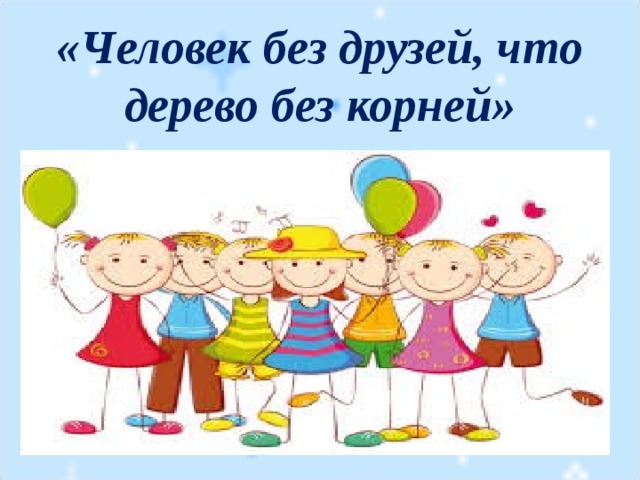                                                                 Составитель: библиотекарь Польная Е.Н.                                                     х.Рябичев                                                       2022год.                           Беседа по правовому воспитаниюТема: Права и обязанности ребенкаЦель: дать первоначальные правовые знания;Задачи: сформировать понятия «закон», «порядок», «права», «обязанности»;-познакомить с Конвенцией о правах ребенка;-познакомить с основополагающими правами ребенка;-формировать представления о правах и обязанностях школьника;-воспитывать чувство гражданского долга и ответственности.Оборудование:- проектор,- экран - ноутбук,- буклет «Твои права и обязанности».Беседа - «Гражданин маленького роста»Вед.1 Мы вас приветствуем друзья!!! Занимайте свои места.Ежегодно, 20 ноября отмечается Всемирный День прав ребенка. Этот день направлен на благополучие всех детей, чтобы их права соблюдались, чтобы они жили счастливо, имели заботливых родителей и выросли достойными людьми. Поэтому сегодня мы хотим рассказать Вам о ваших правах и обязанностях. Наша с вами беседа называется «Гражданин маленького роста». 1слайд2 слайдВед.2 Давным-давно тысячи лет назад на Земле появились люди. Одновременно с ними возникли вопросы: «Что люди могут делать и чего не могут? На что они имеют право и на что не имеют?» Без ясного ответа на эти вопросы жизнь людей превратилась в сплошной кошмар и неразбериху. Очень долгое время люди искали ответы на эти вопросы. И когда нашли их, появились законы, помогающие навести порядок в государстве. 3слай4 слайд5 слайдВед.1 Ребята, а как вы думаете, для чего же нужны законы? (ответы детей)Ребята, а как вы думаете, что же такое законы? (ответы детей)Законы – это правила, которые устанавливает государство, и по которым живет государство. Эти законы обязаны выполнять все граждане страны.   Ведь народная мудрость недаром гласит: «Храни порядок, и порядок сохранит тебя».6 слайд7 слайд8 слайдТак появилась Конституция – главный закон страны. Слово «конституция» произошло от латинского слова «устройство». В каждом государстве есть своя Конституция. В Конституции рассказывается, как устроено наше государство, кто осуществляет в нем власть, какие у нас, его граждан, есть права и обязанности. Вед.2 Но еще раньше 20 ноября 1989 года Организацией Объединенных Наций была принята и подписана 193 странами Конвенция о правах ребенка.  Такое большое количество согласных с данной конвенцией стран указывает на то, как важно соблюдать и защищать права ребенка.Что же значит слово конвенция? Конвенция - это соглашение. Это значит, что все государства, которые подписали эту Конвенцию, согласились защищать права детей.9 слайдРебята, давайте подумаем с вами, какие же права есть у всех детей мира? (ответы детей)Вед.1 Давайте начнем с самого главного права каждого ребенка - право на жизнь. К сожалению, право на жизнь соблюдалось не всегда. Например, в древней Спарте, когда в семье рождался больной и слабый ребенок, его сбрасывали со скалы в пропасть. В Европе родители, которым дети были в тягость, отдавали их бедным людям вместе с деньгами на содержание. В России же, наоборот, многие бедные семьи своих маленьких детей подбрасывали добрым людям. Сегодня право детей на жизнь утверждено Конвенцией о правах ребенка.10 слайд11 слайдВед.2 Право на имя при рождении.  Каждый ребенок, рождаясь на свет, приобретает право на имя. У каждого из нас есть свое имя, фамилия, отчество, которые подтверждаются документами – при рождении ребенку выдается самый первый документ – свидетельство о рождении, при достижении возраста 14 лет – ребенок получает паспорт.Также все дети имеют право на медицинскую помощь и образование.  В нашем государстве всем детям предоставлено право на получение бесплатной медицинской помощи и бесплатного образования.Вед.1 Конвенцией о правах ребенка также определены права детей:- на отдых и досуг. - право иметь имущество - право свободно выражать свои взгляды - право на свободное перемещение - право на заботу и воспитание родителями - право на всестороннее развитие и уважение человеческого достоинства (ни один ребенок не должен подвергаться жестокому обращению, насилию и оскорблениям) - право на личную жизнь, семейную жизнь, неприкосновенность жилища, тайну переписки.12 слайдВед.2 Каждый ребёнок должен знать свои права. Но не менее важно помнить о том, что кроме прав, у каждого человека есть и обязанности. Ребята, а как вы понимаете, что такое обязанности? (ответы детей) Обязанности – это круг действий, возложенных на кого-то и обязательных для выполнения. Очень важно знать и соблюдать не только свои права, но и обязанности. Какие же обязанности есть у ребенка? - во-первых, каждый ребенок должен соблюдать законы страны, в которой он проживает;-во-вторых, уважать права других людей и не нарушать их;- в третьих, соблюдать правила и нормы поведения;- в четвертых, охранять природу;- в пятых, получить образование.Вед.1 Обучаясь в школе, каждый ребенок также обязан соблюдать ряд обязанностей - выполнять правила того учебного заведения, в котором он обучается,- соблюдать правила поведения в обществе,- добросовестно учится,- бережно относится к имуществу школы,- уважать честь и достоинство других учеников и работников школы,- выполнять требования работников школы по соблюдению правил поведения в школе.13 слайдВед.2 Учащимся запрещается:- драться;- говорить плохие слова;- играть на уроке;- портить школьное имущество, имущество педагогов, других учеников.                                     Игра «Право или обязанность»Вед.1 Ребята, а теперь давайте немного поиграем. Из предложенного перечня 22 слайд выберите, что относится к правам, а что к обязанностям обучающихся:1. Получение бесплатного общего образования. (Право)2. Соблюдение правил поведения. (Обязанность)3. Слушать родителей, учителей. (Обязанность)4. Уважение человеческого достоинства. (Право)5. Добросовестно учиться. (Обязанность)7. Уважение чести и достоинства окружающих. (Обязанность)8. Иметь имущество. (Право)9. Носить школьную форму. (Обязанность)10. Посещать культурные мероприятия. (Право)11. Не пропускать занятия без уважительных причин. (Обязанность)12. Воспитываться в семье (Право)13. Беречь природу (Обязанность)Викторина для школьников с ответами по правуСтрана, где человек родился и вырос. Ответ: Родина, Отечество.Наша Родина — Российская Федерация. Что означает слово «Федерация»? Ответ: Союз, объединение.Самый главный город каждой страны. Ответ: Столица.Общее название всякого населения страны. Ответ: Народ.Человек, любящий свою родину. Ответ: Патриот.На каком материке расположена Россия? Ответ: Евразия.Как называется основной закон страны? Ответ: Конституция.Житель нашего государства, который имеет права и выполняет обязанности. Ответ: Гражданин.Человек, получивший от народа право на власть. Ответ: Президент.Какие символы государства вы знаете? Ответ: Флаг, герб, гимн.Как называется изображение-символ, которое показывает исторические традиции города, государства, семьи, отдельного лица? Ответ: Герб.Что обозначают три цвета российского флага? Ответ: Белый цвет обозначает чистоту стремлений, синий — волю к миру, красный — готовность не жалеть своей крови при защите Родины.Как называются правила, которые устанавливает государство? Ответ: Законы.Установившиеся правила общественного поведения. Ответ: Обычаи.Народное голосование, которое проводится по самым важным вопросам жизни государства. Ответ: Референдум.Когда отмечается День России? Ответ: 12 июня, в этот день в 1990 году принято решение о независимости России, а через год состоялись всенародные выборы первого Президента России.Вед.2   Подведение итоговИтак, ребята. О чем вы сегодня узнали? (ответы детей). Правильно, о ваших правах и обязанностях. Какие права есть у каждого гражданина? (ответы детей). А какие обязанности? (ответы детей) Молодцы! Но главное, помните, что, защищая свои права нельзя забывать и о своих обязанностях. А чтобы Вы помнили, знали и соблюдали свои права и обязанности, я хочу подарить Вам вот такие буклеты (раздача буклетов «Твои права и обязанности»).                          Список использованных источников:1.Конвенция о правах ребёнка. – Москва: Проспект,2022.-32с.2. Козлов, Н. И. Простое правильное детство [Текст]: книга для умных и счастливых родителей/ Козлов Н. И.- Москва: Издательство «Э», 2016. – 400с.3.Петрановская, Л.В. Что делать, если…2 Продолжение полюбившейся и очень полезной книги/ Петрановская Л.В.; худ. Селиванов А.- М.: Мир энциклопедий Аванта +, Астрель, 2011. – 143,[1]с.:ил.Для того чтобы лучше понять, что такое права и обязанности граждан, ребят среднего школьного возраста пригласили на беседу - «Гражданин маленького роста». Юные читатели познакомились с основами человеческих прав, отражённых в Декларации прав ребенка.  Для лучшего восприятия важных документов библиотекари с ребятами разбирали, проблемные ситуации и ребята отвечали на правовые вопросы.Ребята познакомились с историей права: от первых упоминаний об обязанностях человека в Ветхом Завете до принятия Конвенции о правах детей в 1989 году. Узнали о том, как ущемлялись права детей до ее принятия на примере произведений А. П. Чехова «Ванька» и В. Гюго «Человек, который смеется». Также дети узнали, какие на сегодняшний день поколения прав известны.Затем библиотекарь пригласила ребят на обзор выставки по правам– это стало следующим этапом в мероприятии. Заключительным этапом стала викторина с ответами по праву.